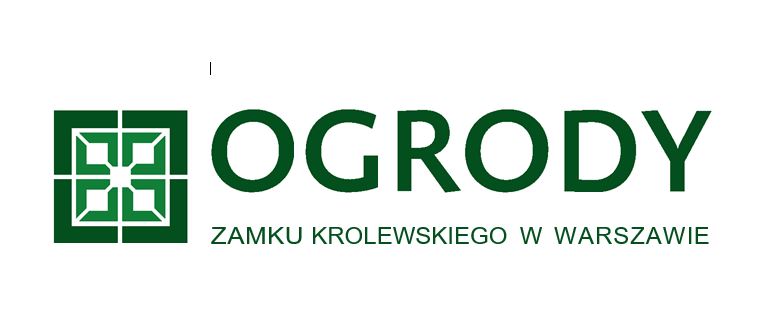 FINANSOWANIE PROJEKTUProjekt Odtworzenie Ogrodów Dolnych Zamku Królewskiego w Warszawie realizowany jest w ramach działania 8.1 osi priorytetowej: VIII Ochrona dziedzictwa kulturowego i rozwój zasobów kultury Programu Operacyjnego Infrastruktura i Środowisko 2014–2020.Jego celem głównym  jest rozwój ponadregionalnej oferty kulturalno-edukacyjnej Zamku Królewskiego w Warszawie.  Będzie on możliwy do osiągnięcia dzięki realizacji celów szczegółowych, którymi dla projektu są:Przywrócenie Ogrodom Dolnym dawnego waloru. Rozszerzenie zakresu dotychczasowej oferty Zamku o:
a. nową przestrzeń dostępną dla zwiedzających
b. nowe propozycje działań na polu kulturalno-edukacyjnym, które umożliwi przestrzeń Ogrodów Dolnych
c. komercyjny wynajem przestrzeni Ogrodów na potrzeby organizacji różnych imprez, w tym o charakterze kulturalnym i rozrywkowym (jako część oferty Arkad Kubickiego)Poszerzona współpraca z partnerami zagranicznymi, w tym z krajów rejonu Morza Bałtyckiego.Cel szczegółowy w postaci przywrócenia Ogrodom Dolnym dawnego waloru realizuje również założenie zakończenia odbudowy Zamku Królewskiego w Warszawie. Całkowita wartość projektu wynosi 23 123 535,78 PLN. Kwota tzw. wydatków kwalifikowalnych, które podlegają dofinansowaniu, wynosi 18 775 982,06 PLN.Na początku marca 2017 roku projekt uzyskał dofinansowanie, w którym 80% stanową Fundusze Unii Europejskiej, a 20% jest dotacją celową Ministerstwa Kultury i Dziedzictwa Narodowego.Umowa o dofinansowanie nr POIS.08.01.00-14-0001/16-00 przewiduje realizację całości prac do połowy 2019 roku, a następnie jeden rok tzw. pielęgnacji gwarancyjnej. Otwarcie Ogrodów Dolnych Zamku Królewskiego w Warszawie przewidziane jest na sezon letni 2019 roku.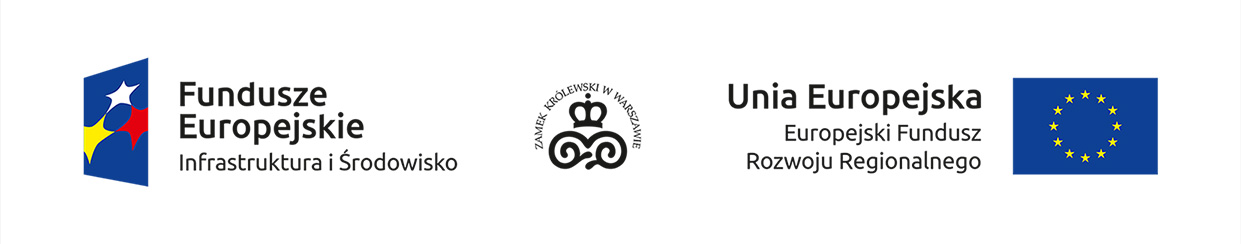 